Пришкільний табір відпочинку «Непосиди»02.05.2014р відбулося відкриття пришкільного табору відпочинку «Непосиди» в ЗНЗ I-III ст. №10.Дітей привітала директор закладу Петренко Т.І., яка побажала їм гарного та змістовного дозвілля. Під час свята всі брали участь у конкурсах та іграх, співали пісні, танцювали, розповідали гуморески. Дітей розважали веселі пірати.У таборі для учнів створено максимально комфортні умови відпочинку: дворазове харчування, розважальні заходи, екскурсії, майстер-класи з виготовлення паперових виробів.Про активне та цікаве дозвілля дбатимуть досвідчені вихователі.Виховний процес з дітьми поєднує відпочинок, працю, спорт, які об’єднують тематичні дні:«День спорту», «День гумору», «День мистецтва», «День казки» та ін.Ми сподіваємося, що кожен день у таборі буде насичений новинами, враженнями, почуттями.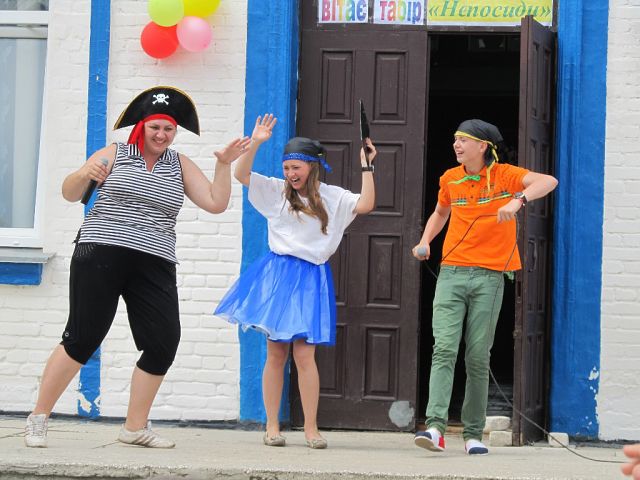 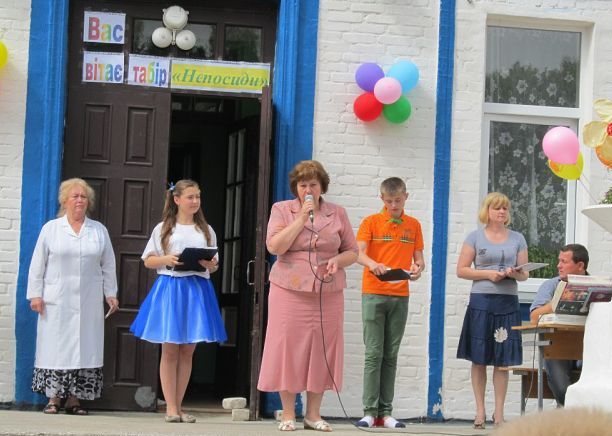 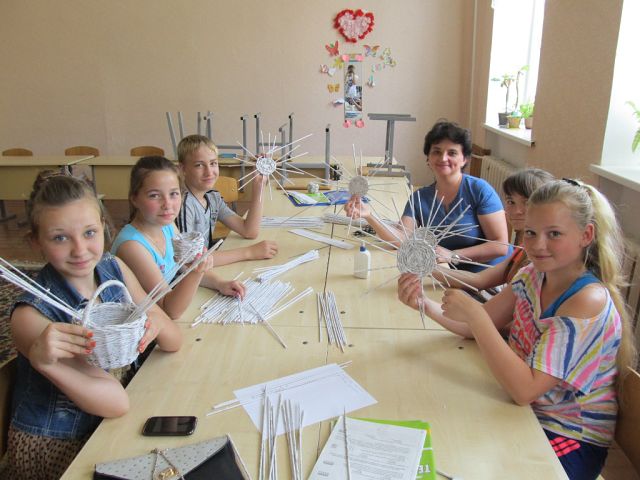 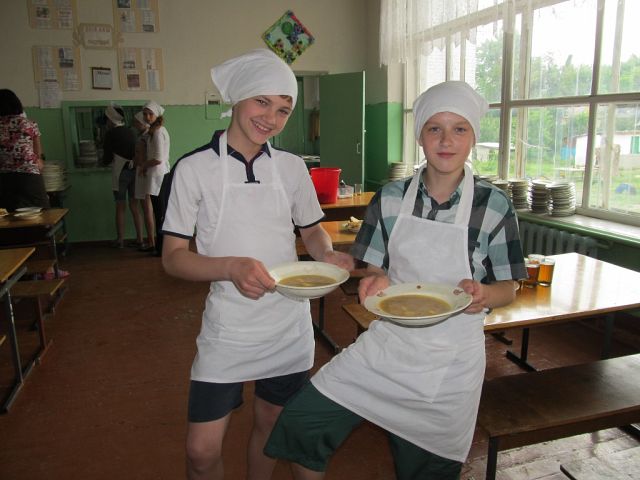 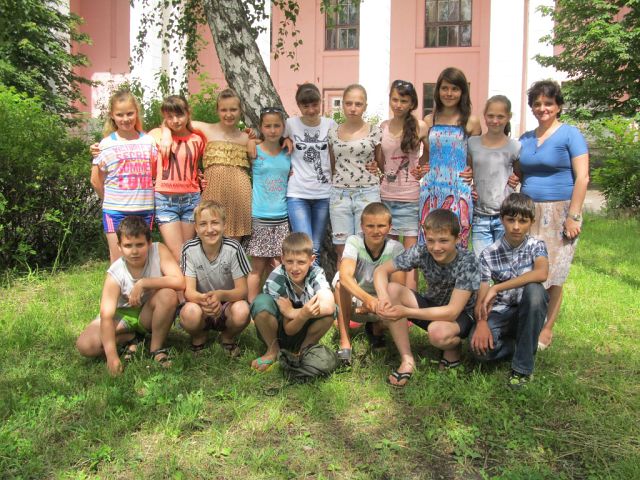 